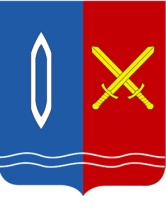 ПРИКАЗОтдела образования администрации г. ТейковоИвановской  областиот  18.03.2021 г.  № 97 О проведении Всероссийской акции «Единый день сдачи ЕГЭ родителями»  В целях подготовки к проведению единого государственного экзамена в 2021 году, знакомства родителей (законных представителей) выпускников 11 класса  с правилами и процедурой  проведения экзамена П Р И К А З Ы В А Ю:1. Организовать и провести Всероссийскую акцию «Единый день сдачи ЕГЭ родителями» (далее – Акция)  23 марта 2021 года с 09.30ч. для родителей (законных представителей) выпускников 11 класса.2. Руководителям общеобразовательных учреждений:обеспечить участие родителей (законных представителей) выпускников 11 класса в Акции. 3. Руководителю общеобразовательного учреждения МБОУ СШ № 2 (Митькова Н.Д.):обеспечить проведение Акции в соответствии требованиями проведения единого государственного экзамена. 4. Контроль исполнения данного приказа возложить на главного специалиста Отдела образования  Камаеву Т.В.Начальник  Отдела образованияадминистрации г.Тейково                                                   А.Н. Соловьева           